Załącznik nr 7 do postępowania KA-CZL-DZP.261.1.21.2024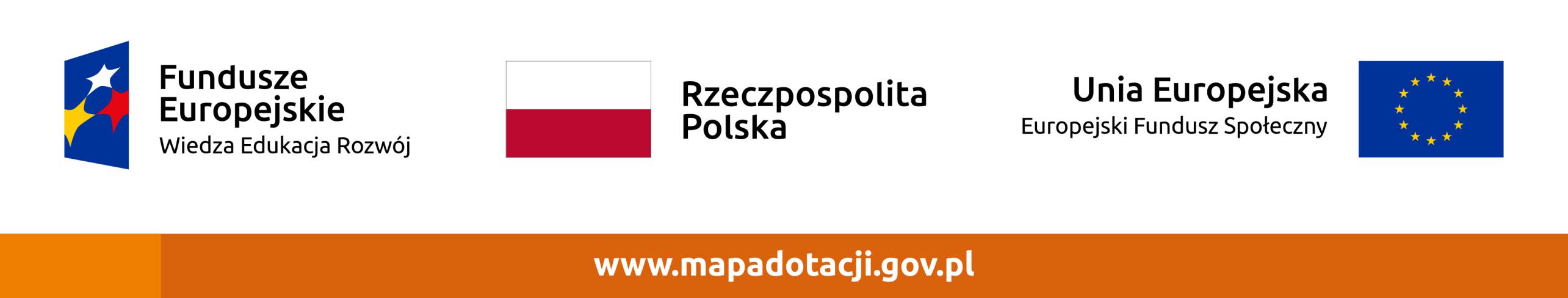 WYKAZ WYKONANYCH DOSTAWUwaga: Wykonawca jest zobowiązany dostarczyć dowody dotyczące czy przedstawione dostawy zostały wykonane lub są wykonywane należycie przy czym dowodami mogą być referencje bądź inne dokumenty sporządzone przez podmiot, na rzecz którego dostawy zostały wykonane, a w przypadku świadczeń powtarzających się lub ciągłych są wykonywane, a jeżeli wykonawca z przyczyn niezależnych od niego nie jest w stanie uzyskać tych dokumentów – oświadczenie wykonawcy. * należy podać informację: polegam/nie polegam na zasobach podmiotu trzeciego, w zależności od tego, czy wykazana dostawa była wykonywana przez Wykonawcę składającego ofertę, czy przez podmiot trzeci, inny niż składający ofertę, na którego zasoby Wykonawca powołuje się w celu spełnienia warunku udziału w postępowaniuDANE WYKONAWCYDANE WYKONAWCYDANE WYKONAWCYDANE WYKONAWCYDANE WYKONAWCYDANE WYKONAWCYDANE WYKONAWCYDANE WYKONAWCYZarejestrowana nazwa, forma prawna Wykonawcy:Zarejestrowana nazwa, forma prawna Wykonawcy:Zarejestrowana nazwa, forma prawna Wykonawcy:Zarejestrowana nazwa, forma prawna Wykonawcy:Zarejestrowana nazwa, forma prawna Wykonawcy:Zarejestrowana nazwa, forma prawna Wykonawcy:Zarejestrowana nazwa, forma prawna Wykonawcy:Zarejestrowana nazwa, forma prawna Wykonawcy:Siedziba Wykonawcy:Siedziba Wykonawcy:Siedziba Wykonawcy:Siedziba Wykonawcy:Siedziba Wykonawcy:Siedziba Wykonawcy:Siedziba Wykonawcy:Siedziba Wykonawcy:miejscowość:adres:kod pocztowy:poczta:województwo:województwo:DANE DOTYCZĄCE POSTĘPOWANIADANE DOTYCZĄCE POSTĘPOWANIADANE DOTYCZĄCE POSTĘPOWANIADANE DOTYCZĄCE POSTĘPOWANIADANE DOTYCZĄCE POSTĘPOWANIADANE DOTYCZĄCE POSTĘPOWANIADANE DOTYCZĄCE POSTĘPOWANIADANE DOTYCZĄCE POSTĘPOWANIAPrzedmiot zamówienia: Przedmiot zamówienia: Przedmiot zamówienia: Przedmiot zamówienia: Przedmiot zamówienia: Przedmiot zamówienia: Przedmiot zamówienia: Przedmiot zamówienia: Tryb postępowania:Tryb postępowania:Tryb podstawowy z fakultatywnymi negocjacjami (art. 275 pkt 2 Pzp)Tryb podstawowy z fakultatywnymi negocjacjami (art. 275 pkt 2 Pzp)Tryb podstawowy z fakultatywnymi negocjacjami (art. 275 pkt 2 Pzp)Tryb podstawowy z fakultatywnymi negocjacjami (art. 275 pkt 2 Pzp)Tryb podstawowy z fakultatywnymi negocjacjami (art. 275 pkt 2 Pzp)Tryb podstawowy z fakultatywnymi negocjacjami (art. 275 pkt 2 Pzp)OŚWIADCZENIA WYKONAWCYOŚWIADCZENIA WYKONAWCYOŚWIADCZENIA WYKONAWCYOŚWIADCZENIA WYKONAWCYOŚWIADCZENIA WYKONAWCYOŚWIADCZENIA WYKONAWCYOŚWIADCZENIA WYKONAWCYOŚWIADCZENIA WYKONAWCYoświadczam/my, że zrealizowałem/zrealizowaliśmy w okresie ostatnich 3 lat następujące dostawy 
o podobnym charakterze do przedmiotu zamówienia (związane z przedmiotem niniejszego zamówienia oraz proporcjonalne do niego), zgodnie z warunkami wskazanymi w SWZ:oświadczam/my, że zrealizowałem/zrealizowaliśmy w okresie ostatnich 3 lat następujące dostawy 
o podobnym charakterze do przedmiotu zamówienia (związane z przedmiotem niniejszego zamówienia oraz proporcjonalne do niego), zgodnie z warunkami wskazanymi w SWZ:oświadczam/my, że zrealizowałem/zrealizowaliśmy w okresie ostatnich 3 lat następujące dostawy 
o podobnym charakterze do przedmiotu zamówienia (związane z przedmiotem niniejszego zamówienia oraz proporcjonalne do niego), zgodnie z warunkami wskazanymi w SWZ:oświadczam/my, że zrealizowałem/zrealizowaliśmy w okresie ostatnich 3 lat następujące dostawy 
o podobnym charakterze do przedmiotu zamówienia (związane z przedmiotem niniejszego zamówienia oraz proporcjonalne do niego), zgodnie z warunkami wskazanymi w SWZ:oświadczam/my, że zrealizowałem/zrealizowaliśmy w okresie ostatnich 3 lat następujące dostawy 
o podobnym charakterze do przedmiotu zamówienia (związane z przedmiotem niniejszego zamówienia oraz proporcjonalne do niego), zgodnie z warunkami wskazanymi w SWZ:oświadczam/my, że zrealizowałem/zrealizowaliśmy w okresie ostatnich 3 lat następujące dostawy 
o podobnym charakterze do przedmiotu zamówienia (związane z przedmiotem niniejszego zamówienia oraz proporcjonalne do niego), zgodnie z warunkami wskazanymi w SWZ:oświadczam/my, że zrealizowałem/zrealizowaliśmy w okresie ostatnich 3 lat następujące dostawy 
o podobnym charakterze do przedmiotu zamówienia (związane z przedmiotem niniejszego zamówienia oraz proporcjonalne do niego), zgodnie z warunkami wskazanymi w SWZ:oświadczam/my, że zrealizowałem/zrealizowaliśmy w okresie ostatnich 3 lat następujące dostawy 
o podobnym charakterze do przedmiotu zamówienia (związane z przedmiotem niniejszego zamówienia oraz proporcjonalne do niego), zgodnie z warunkami wskazanymi w SWZ:Dostawa 1Dostawa 1Dostawa 1Dostawa 1Dostawa 1Dostawa 1Dostawa 1Dostawa 1Przedmiot zamówienia:- zakres rzeczowy:- opis i rodzaj dostawy:Przedmiot zamówienia:- zakres rzeczowy:- opis i rodzaj dostawy:Przedmiot zamówienia:- zakres rzeczowy:- opis i rodzaj dostawy:Przedmiot zamówienia:- zakres rzeczowy:- opis i rodzaj dostawy:Przedmiot zamówienia:- zakres rzeczowy:- opis i rodzaj dostawy:Przedmiot zamówienia:- zakres rzeczowy:- opis i rodzaj dostawy:Przedmiot zamówienia:- zakres rzeczowy:- opis i rodzaj dostawy:Przedmiot zamówienia:- zakres rzeczowy:- opis i rodzaj dostawy:Podmiot, na rzecz którego wykonano dostawę:Podmiot, na rzecz którego wykonano dostawę:Podmiot, na rzecz którego wykonano dostawę:Podmiot, na rzecz którego wykonano dostawę:Podmiot, na rzecz którego wykonano dostawę:Podmiot, na rzecz którego wykonano dostawę:Podmiot, na rzecz którego wykonano dostawę:Podmiot, na rzecz którego wykonano dostawę:Całkowita wartość dostaw, za które Wykonawca odpowiadał brutto PLN:Całkowita wartość dostaw, za które Wykonawca odpowiadał brutto PLN:Całkowita wartość dostaw, za które Wykonawca odpowiadał brutto PLN:Całkowita wartość dostaw, za które Wykonawca odpowiadał brutto PLN:Całkowita wartość dostaw, za które Wykonawca odpowiadał brutto PLN:Całkowita wartość dostaw, za które Wykonawca odpowiadał brutto PLN:Całkowita wartość dostaw, za które Wykonawca odpowiadał brutto PLN:Całkowita wartość dostaw, za które Wykonawca odpowiadał brutto PLN:Okres realizacji (pełne daty od … do …):Okres realizacji (pełne daty od … do …):Okres realizacji (pełne daty od … do …):Okres realizacji (pełne daty od … do …):Okres realizacji (pełne daty od … do …):Okres realizacji (pełne daty od … do …):Okres realizacji (pełne daty od … do …):Okres realizacji (pełne daty od … do …):Informacja o poleganiu na zasobach innych podmiotów w zakresie zdolności technicznej lub zawodowej*Informacja o poleganiu na zasobach innych podmiotów w zakresie zdolności technicznej lub zawodowej*Informacja o poleganiu na zasobach innych podmiotów w zakresie zdolności technicznej lub zawodowej*Informacja o poleganiu na zasobach innych podmiotów w zakresie zdolności technicznej lub zawodowej*Informacja o poleganiu na zasobach innych podmiotów w zakresie zdolności technicznej lub zawodowej*Informacja o poleganiu na zasobach innych podmiotów w zakresie zdolności technicznej lub zawodowej*Informacja o poleganiu na zasobach innych podmiotów w zakresie zdolności technicznej lub zawodowej*Informacja o poleganiu na zasobach innych podmiotów w zakresie zdolności technicznej lub zawodowej*Dostawa 2Dostawa 2Dostawa 2Dostawa 2Dostawa 2Dostawa 2Dostawa 2Dostawa 2Przedmiot zamówienia:- zakres rzeczowy:- opis i rodzaj dostawy:Przedmiot zamówienia:- zakres rzeczowy:- opis i rodzaj dostawy:Przedmiot zamówienia:- zakres rzeczowy:- opis i rodzaj dostawy:Przedmiot zamówienia:- zakres rzeczowy:- opis i rodzaj dostawy:Przedmiot zamówienia:- zakres rzeczowy:- opis i rodzaj dostawy:Przedmiot zamówienia:- zakres rzeczowy:- opis i rodzaj dostawy:Przedmiot zamówienia:- zakres rzeczowy:- opis i rodzaj dostawy:Przedmiot zamówienia:- zakres rzeczowy:- opis i rodzaj dostawy:Podmiot, na rzecz którego wykonano dostawę:Podmiot, na rzecz którego wykonano dostawę:Podmiot, na rzecz którego wykonano dostawę:Podmiot, na rzecz którego wykonano dostawę:Podmiot, na rzecz którego wykonano dostawę:Podmiot, na rzecz którego wykonano dostawę:Podmiot, na rzecz którego wykonano dostawę:Podmiot, na rzecz którego wykonano dostawę:Całkowita wartość dostaw, za które Wykonawca odpowiadał brutto PLN:Całkowita wartość dostaw, za które Wykonawca odpowiadał brutto PLN:Całkowita wartość dostaw, za które Wykonawca odpowiadał brutto PLN:Całkowita wartość dostaw, za które Wykonawca odpowiadał brutto PLN:Całkowita wartość dostaw, za które Wykonawca odpowiadał brutto PLN:Całkowita wartość dostaw, za które Wykonawca odpowiadał brutto PLN:Całkowita wartość dostaw, za które Wykonawca odpowiadał brutto PLN:Całkowita wartość dostaw, za które Wykonawca odpowiadał brutto PLN:Okres realizacji (pełne daty od … do …):Okres realizacji (pełne daty od … do …):Okres realizacji (pełne daty od … do …):Okres realizacji (pełne daty od … do …):Okres realizacji (pełne daty od … do …):Okres realizacji (pełne daty od … do …):Okres realizacji (pełne daty od … do …):Okres realizacji (pełne daty od … do …):Informacja o poleganiu na zasobach innych podmiotów w zakresie zdolności technicznej lub zawodowej*Informacja o poleganiu na zasobach innych podmiotów w zakresie zdolności technicznej lub zawodowej*Informacja o poleganiu na zasobach innych podmiotów w zakresie zdolności technicznej lub zawodowej*Informacja o poleganiu na zasobach innych podmiotów w zakresie zdolności technicznej lub zawodowej*Informacja o poleganiu na zasobach innych podmiotów w zakresie zdolności technicznej lub zawodowej*Informacja o poleganiu na zasobach innych podmiotów w zakresie zdolności technicznej lub zawodowej*Informacja o poleganiu na zasobach innych podmiotów w zakresie zdolności technicznej lub zawodowej*Informacja o poleganiu na zasobach innych podmiotów w zakresie zdolności technicznej lub zawodowej*Dostawa 3Dostawa 3Dostawa 3Dostawa 3Dostawa 3Dostawa 3Dostawa 3Dostawa 3Przedmiot zamówienia:- zakres rzeczowy:- opis i rodzaj dostawy:Przedmiot zamówienia:- zakres rzeczowy:- opis i rodzaj dostawy:Przedmiot zamówienia:- zakres rzeczowy:- opis i rodzaj dostawy:Przedmiot zamówienia:- zakres rzeczowy:- opis i rodzaj dostawy:Przedmiot zamówienia:- zakres rzeczowy:- opis i rodzaj dostawy:Przedmiot zamówienia:- zakres rzeczowy:- opis i rodzaj dostawy:Przedmiot zamówienia:- zakres rzeczowy:- opis i rodzaj dostawy:Przedmiot zamówienia:- zakres rzeczowy:- opis i rodzaj dostawy:Podmiot, na rzecz którego wykonano dostawę:Podmiot, na rzecz którego wykonano dostawę:Podmiot, na rzecz którego wykonano dostawę:Podmiot, na rzecz którego wykonano dostawę:Podmiot, na rzecz którego wykonano dostawę:Podmiot, na rzecz którego wykonano dostawę:Podmiot, na rzecz którego wykonano dostawę:Podmiot, na rzecz którego wykonano dostawę:Całkowita wartość dostaw, za które Wykonawca odpowiadał brutto PLN:Całkowita wartość dostaw, za które Wykonawca odpowiadał brutto PLN:Całkowita wartość dostaw, za które Wykonawca odpowiadał brutto PLN:Całkowita wartość dostaw, za które Wykonawca odpowiadał brutto PLN:Całkowita wartość dostaw, za które Wykonawca odpowiadał brutto PLN:Całkowita wartość dostaw, za które Wykonawca odpowiadał brutto PLN:Całkowita wartość dostaw, za które Wykonawca odpowiadał brutto PLN:Całkowita wartość dostaw, za które Wykonawca odpowiadał brutto PLN:Okres realizacji (pełne daty od … do …):Okres realizacji (pełne daty od … do …):Okres realizacji (pełne daty od … do …):Okres realizacji (pełne daty od … do …):Okres realizacji (pełne daty od … do …):Okres realizacji (pełne daty od … do …):Okres realizacji (pełne daty od … do …):Okres realizacji (pełne daty od … do …):Informacja o poleganiu na zasobach innych podmiotów w zakresie zdolności technicznej lub zawodowej*Informacja o poleganiu na zasobach innych podmiotów w zakresie zdolności technicznej lub zawodowej*Informacja o poleganiu na zasobach innych podmiotów w zakresie zdolności technicznej lub zawodowej*Informacja o poleganiu na zasobach innych podmiotów w zakresie zdolności technicznej lub zawodowej*Informacja o poleganiu na zasobach innych podmiotów w zakresie zdolności technicznej lub zawodowej*Informacja o poleganiu na zasobach innych podmiotów w zakresie zdolności technicznej lub zawodowej*Informacja o poleganiu na zasobach innych podmiotów w zakresie zdolności technicznej lub zawodowej*Informacja o poleganiu na zasobach innych podmiotów w zakresie zdolności technicznej lub zawodowej*OŚWIADCZENIE DOT. ODPOWIEDZIALNOŚCI KARNEJOŚWIADCZENIE DOT. ODPOWIEDZIALNOŚCI KARNEJOŚWIADCZENIE DOT. ODPOWIEDZIALNOŚCI KARNEJOŚWIADCZENIE DOT. ODPOWIEDZIALNOŚCI KARNEJOŚWIADCZENIE DOT. ODPOWIEDZIALNOŚCI KARNEJOŚWIADCZENIE DOT. ODPOWIEDZIALNOŚCI KARNEJOŚWIADCZENIE DOT. ODPOWIEDZIALNOŚCI KARNEJOŚWIADCZENIE DOT. ODPOWIEDZIALNOŚCI KARNEJOświadczamy, że wszystkie informacje podane w niniejszym oświadczeniu są aktualne na dzień składania ofert i są zgodne z prawdą oraz zostały przedstawione z pełną świadomością konsekwencji wprowadzenia Zamawiającego w błąd przy przedstawieniu informacji. Prawdziwość powyższych danych potwierdzamy, będąc świadomymi odpowiedzialności karnej wynikającej z przepisu art. 297 Kodeksu karnego.Oświadczamy, że wszystkie informacje podane w niniejszym oświadczeniu są aktualne na dzień składania ofert i są zgodne z prawdą oraz zostały przedstawione z pełną świadomością konsekwencji wprowadzenia Zamawiającego w błąd przy przedstawieniu informacji. Prawdziwość powyższych danych potwierdzamy, będąc świadomymi odpowiedzialności karnej wynikającej z przepisu art. 297 Kodeksu karnego.Oświadczamy, że wszystkie informacje podane w niniejszym oświadczeniu są aktualne na dzień składania ofert i są zgodne z prawdą oraz zostały przedstawione z pełną świadomością konsekwencji wprowadzenia Zamawiającego w błąd przy przedstawieniu informacji. Prawdziwość powyższych danych potwierdzamy, będąc świadomymi odpowiedzialności karnej wynikającej z przepisu art. 297 Kodeksu karnego.Oświadczamy, że wszystkie informacje podane w niniejszym oświadczeniu są aktualne na dzień składania ofert i są zgodne z prawdą oraz zostały przedstawione z pełną świadomością konsekwencji wprowadzenia Zamawiającego w błąd przy przedstawieniu informacji. Prawdziwość powyższych danych potwierdzamy, będąc świadomymi odpowiedzialności karnej wynikającej z przepisu art. 297 Kodeksu karnego.Oświadczamy, że wszystkie informacje podane w niniejszym oświadczeniu są aktualne na dzień składania ofert i są zgodne z prawdą oraz zostały przedstawione z pełną świadomością konsekwencji wprowadzenia Zamawiającego w błąd przy przedstawieniu informacji. Prawdziwość powyższych danych potwierdzamy, będąc świadomymi odpowiedzialności karnej wynikającej z przepisu art. 297 Kodeksu karnego.Oświadczamy, że wszystkie informacje podane w niniejszym oświadczeniu są aktualne na dzień składania ofert i są zgodne z prawdą oraz zostały przedstawione z pełną świadomością konsekwencji wprowadzenia Zamawiającego w błąd przy przedstawieniu informacji. Prawdziwość powyższych danych potwierdzamy, będąc świadomymi odpowiedzialności karnej wynikającej z przepisu art. 297 Kodeksu karnego.Oświadczamy, że wszystkie informacje podane w niniejszym oświadczeniu są aktualne na dzień składania ofert i są zgodne z prawdą oraz zostały przedstawione z pełną świadomością konsekwencji wprowadzenia Zamawiającego w błąd przy przedstawieniu informacji. Prawdziwość powyższych danych potwierdzamy, będąc świadomymi odpowiedzialności karnej wynikającej z przepisu art. 297 Kodeksu karnego.Oświadczamy, że wszystkie informacje podane w niniejszym oświadczeniu są aktualne na dzień składania ofert i są zgodne z prawdą oraz zostały przedstawione z pełną świadomością konsekwencji wprowadzenia Zamawiającego w błąd przy przedstawieniu informacji. Prawdziwość powyższych danych potwierdzamy, będąc świadomymi odpowiedzialności karnej wynikającej z przepisu art. 297 Kodeksu karnego.